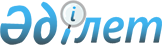 О внесении изменения в решение акима города Актау от 27 февраля 2019 года № 1 "Об образовании избирательных участков в городе Актау"Решение акима города Актау Мангистауской области от 29 декабря 2022 года № 6. Зарегистрировано в Министерстве юстиции Республики Казахстан 29 декабря 2022 года № 31436
      РЕШИЛ:
      1. Внести в решение акима города Актау "Об образовании избирательных участков в городе Актау" от 27 февраля 2019 года №1 (зарегистрировано в Реестре государственной регистрации нормативных правовых актов под № 3827) следующее изменение:
      приложение к указанному решению изложить в новой редакции согласно приложению к настоящему решению. 
      2. Государственному учреждению "Аппарат акима города Актау" обеспечить государственную регистрацию настоящего решения в Министерстве юстиции Республики Казахстан.
      3. Контроль за исполнением настоящего решения возложить на курирующего заместителя акима города Актау.
      4. Настоящее решение вводится в действие со дня его первого официального опубликования.
      А. Байпаков
      "СОГЛАСОВАНО"
      Актауская городская территориальная
      избирательная комиссия
       "____" ___________ 2022 год Избирательные участки в городе Актау
      Избирательный участок №1
      Город Актау, 1 микрорайон, здание коммунального государственного учреждения "Общеобразовательная школа № 3" Отдела образования по городу Актау Управления образования Мангистауской области.
      Границы: дома № 2, 3, 4, 5, 6, 7, 8, 9, 10, 11, 14, 15, 16 микрорайона 1, дома № 2, 3, 8, 25/2, 33, 50, 60/1 промышленной зоны 1, дома № 28, 78, 79, 81/1 промышленной зоны 2, дома № 1/2, 19/12, 19/83, 20/20, 70, 82 промышленной зоны 3, дома № 4, 28, 78, 105 промышленной зоны 4, дома № 24, 59, 102, 130 промышленной зоны 6, дом № 4 промышленной зоны 7, дома № 22/3, 72 промышленной зоны 9, дом № 36 промышленной зоны 10 и общественное объединение "Поле Чудес".
      Избирательный участок №2
      Город Актау, 1 микрорайон, здание государственного коммунального предприятия на праве хозяйственного ведения "Мангистауский областной центр фтизиопульмонологии" Управления здравоохранения Мангистауской области.
      Границы: здания № 3, 5, 6, 9, 10 микрорайона 1а, здания № 2, 5 микрорайона 1б, здание № 17 микрорайона 1в, здание № 26 микрорайона 3.
       Избирательный участок №3
      Город Актау, 31а микрорайон, здание коммунального государственного учреждения "Общеобразовательная школа № 30" Отдела образования по городу Актау Управления образования Мангистауской области.
      Границы: дома № 11, 12, 13, 13/1 микрорайона 31, дома № 2, 3, 4, 6, 7, 8, 9, 12, 13, 14, 16, 17, 18, 19, 20, 21, 22, 23 микрорайона 31а, дома № 5, 6, 7, 8, 11 микрорайона 31б.
      Избирательный участок №4
      Город Актау, 2 микрорайон, здание государственного коммунального казенного предприятия "Мангистауский высший педагогический колледж имени Мурын жырау Сенгирбекулы" Управления образования Мангистауской области.
      Границы: дома № 2, 3, 4, 5, 6, 7, 8, 9, 10, 13, 14, 15, 16, 18, 19, 20, 21, 22, 24, 25, 26, 27, 28, 29, 30, 31, 32, 33, 34, 35, 36, 37, 39, 40, 42, 43, 44, 45, 46, 47, 47в, 58, 59, 60, 61, 64, 69, 70, 71, 72, 73, 74 микрорайона 2 и здание № 76 микрорайона 2.
      Избирательный участок №5
      Город Актау, 3 микрорайон, здание коммунального государственного учреждения "Общеобразовательная школа № 2" Отдела образования по городу Актау Управления образования Мангистауской области.
      Границы: дома № 2, 3, 4, 5, 6, 7, 8, 9, 10, 11, 12, 13, 14, 15, 16, 17, 18, 19, 20, 20а, 20б, 21, 22, 24, 25, 49, 50, 57, 58, 59, 61, 65, 151, 152, 153, 154а, 155, 156, 156а, 157, 158, 159 микрорайона 3.
      Избирательный участок №6
      Город Актау, 3 микрорайон, здание коммунального государственного учреждения "Общеобразовательная школа № 2" Отдела образования по городу Актау Управления образования Мангистауской области.
      Границы: дома № 7, 8, 9, 10, 11, 12, 14, 15, 15/2, 16, 17, 18, 19, 20, 21, 22, 23, 24, 25, 26, 27, 28, 29, 30 микрорайона 3а.
      Избирательный участок №7
      Город Актау, 3б микрорайон, здание государственного коммунального казенного предприятия "Мангистауский высший политехнический колледж имени Халела Узбекгалиева" Управления образования Мангистауской области.
      Границы: дома № 1, 3, 5, 5а, 7, 8, 10, 12, 15, 58 микрорайона 3б, дома № 28, 29, 30, 31, 32, 32а, 33, 34, 35, 36, 37, 38, 39, 40, 41, 42, 43, 44, 45, 46, 63, 71, 72, 79, 80, 84, 85, 87, 89, 103, 110, 111, 112, 113, 114, 116,120, 121, 122, 138, 139, 140, 141, 145, 146, 146а, 147, 148, 149, 150, 160, 162, 163, 165, 166, 211, 212 микрорайона 3.
      Избирательный участок №8
      Город Актау, 4 микрорайон, здание коммунального государственного учреждения "Общеобразовательная школа № 5 имени Нұртас Оңдасынова" Отдела образования по городу Актау Управления образования Мангистауской области.
      Границы: дома № 3, 4, 5, 6, 7, 9, 21, 22, 22в, 25, 26, 27, 28, 29, 60, 61, 64 микрорайона 4, дома № 1, 1в, 1г, 2, 3, 3/1, 4, 5, 6, 7, 7б, 8а, 9, 9/2, 10а, 10б, 11а, 12, 14, 16, 17, 22, 22а, 22б, 22в, 23, 23/1, 24, 25, 26, 26/1, 27, 28, 29, 29/4, 31, 32, 33/1, 33а, 34, 35 микрорайона 4а.
      Избирательный участок №9
      Город Актау, 4 микрорайон, здание коммунального государственного учреждения "Общеобразовательная школа № 5 имени Нұртас Оңдасынова" Отдела образования по городу Актау Управления образования Мангистауской области.
      Границы: дома № 10, 11, 13, 20, 30, 31, 32, 32а, 37, 38, 39, 40, 41, 43, 44, 45, 47, 67 микрорайона 4.
      Избирательный участок №10
      Город Актау, 4 микрорайон, здание коммунального государственного учреждения "Культурно-досуговый комплекс имени Абая" на праве оперативного управления акимата города Актау.
      Границы: дома № 1, 2, 49, 50, 51, 52, 53, 55, 56, 57, 58, 62, 63, 65, 66, 68 микрорайона 4.
      Избирательный участок №11
      Город Актау, 5 микрорайон, здание коммунального государственного учреждения "Школа-лицей № 7 имени Н. Марабаева" Отдела образования по городу Актау Управления образования Мангистауской области.
      Границы: дома № 1, 2, 3, 4, 7, 26, 27, 28, 29, 30, 31, 32, 33, 35, 41, 42, 54 микрорайона 5.
      Избирательный участок №12
      Город Актау, 5 микрорайон, здание коммунального государственного учреждения "Школа-лицей № 7 имени Н. Марабаева" Отдела образования по городу Актау Управления образования Мангистауской области.
      Границы: дома № 8, 9, 10, 11, 13, 14, 18, 20, 21, 22, 23, 24, 36, 39, 40 микрорайона 5.
      Избирательный участок №13
      Город Актау, 6 микрорайон, здание коммунального государственного учреждения "Общеобразовательная школа № 6" Отдела образования по городу Актау Управления образования Мангистауской области.
      Границы: дома № 3б, 9, 21, 22, 23, 24, 25, 26, 30, 31, 32, 33, 35, 36, 39, 40 микрорайона 6.
      Избирательный участок №14
      Город Актау, 6 микрорайон, здание коммунального государственного учреждения "Общеобразовательная школа № 6" Отдела образования по городу Актау Управления образования Мангистауской области.
      Границы: дома № 3, 4, 5, 6, 10, 11, 12, 13, 14, 15, 16, 17, 19, 20, 37, 38 микрорайона 6.
      Избирательный участок №15
      Город Актау, 7 микрорайон, здание коммунального государственного учреждения "Общеобразовательная школа № 9" Отдела образования по городу Актау Управления образования Мангистауской области.
      Границы: дома № 7, 8, 11, 12, 14, 15, 16, 25, 26, 27, 28, 29, 30 микрорайона 7.
      Избирательный участок №16
      Город Актау, 7 микрорайон, здание коммунального государственного учреждения "Общеобразовательная школа № 9" Отдела образования по городу Актау Управления образования Мангистауской области.
      Границы: дома № 1, 2, 3, 4, 5, 6, 17, 18, 19, 20, 21, 22, 23, 24, 25, 26 микрорайона 7, дома № 12, 20, 21, 22 микрорайона 7а.
      Избирательный участок №17
      Город Актау, 8 микрорайон, здание коммунального государственного учреждения "Общеобразовательная школа № 8 имени Исатай Сүйеубаева" Отдела образования по городу Актау Управления образования Мангистауской области.
      Границы: дома № 3, 4, 5, 6, 7, 8, 9, 10, 11, 12, 13, 14, 16, 18 микрорайона 8.
      Избирательный участок №18
      Город Актау, 8 микрорайон, здание коммунального государственного учреждения "Общеобразовательная школа № 8 имени Исатай Сүйеубаева" Отдела образования по городу Актау Управления образования Мангистауской области.
      Границы: дома № 15, 17, 19, 20, 21, 22, 23, 24, 25, 26, 27, 28, 29 микрорайона 8.
      Избирательный участок №19
      Город Актау, 9 микрорайон, здание коммунального государственного учреждения "Лицей № 11" Отдела образования по городу Актау Управления образования Мангистауской области.
      Границы: дома № 1, 2, 3, 4, 8, 9, 10, 28, 29, 30 микрорайона 9, дома № 1, 2, 10, 11 микрорайона 10.
       Избирательный участок №20
      Город Актау, 9 микрорайон, здание коммунального государственного учреждения "Лицей № 11" Отдела образования по городу Актау Управления образования Мангистауской области.
      Границы: дома № 11, 14, 15, 16, 17, 18, 19, 20, 21, 22, 25 микрорайона 9.
      Избирательный участок №21
      Город Актау, 11 микрорайон, здание коммунального государственного учреждения "Специализированный IT лицей" Отдела образования по городу Актау Управления образования Мангистауской области.
      Границы: дома № 4, 5, 34, 35, 36, 37, 38, 39, 40, 41, 42 микрорайона 11.
      Избирательный участок №22
      Город Актау, 11 микрорайон, здание коммунального государственного учреждения "Общеобразовательная школа № 10" Отдела образования по городу Актау Управления образования Мангистауской области.
      Границы: дома № 23, 24, 25, 26, 27, 28, 29, 30, 31, 32, 33 микрорайона 11.
       Избирательный участок №23
      Город Актау, 11 микрорайон, здание коммунального государственного учреждения "Общеобразовательная школа № 10" Отдела образования по городу Актау Управления образования Мангистауской области.
      Границы: № 14, 15, 16, 17, 18, 18а, 19, 20, 21, 22, 58 микрорайона 11.
      Избирательный участок №24
      Город Актау, 12 микрорайон, здание коммунального государственного учреждения "Общеобразовательная школа № 12" Отдела образования по городу Актау Управления образования Мангистауской области.
      Границы: дома № 20, 21, 21а, 22, 23, 24, 24а, 25, 26, 27, 28, 31, 32, 33 микрорайона 12.
      Избирательный участок №25
      Город Актау, 12 микрорайон, здание коммунального государственного учреждения "Общеобразовательная школа № 12" Отдела образования по городу Актау Управления образования Мангистауской области.
      Границы: дома № 1, 3, 5, 6, 7, 9, 10, 11, 13, 14, 15, 17, 17а, 19, 69, 70 микрорайона 12.
      Избирательный участок №26
      Город Актау, 12 микрорайон, здание коммунального государственного учреждения "Гимназия № 13" Отдела образования по городу Актау Управления образования Мангистауской области.
      Границы: дома № 40, 42, 43, 53, 54, 55, 56, 57, 59, 60 микрорайона 12, дома № 11, 40, 41, 42, 44 микрорайона 16.
      Избирательный участок №27
      Город Актау, 12 микрорайон, здание коммунального государственного учреждения "Гимназия № 13" Отдела образования по городу Актау Управления образования Мангистауской области.
      Границы: дома № 34, 35, 37, 44, 47, 48, 49, 50, 51, 52, 61, 62, 64, 65, 66, 67, 68, 71, 72, 72а, 72б, 72в микрорайона 12, частный дом № 14 микрорайона 12а.
      Избирательный участок №28
      Город Актау, 13 микрорайон, здание коммунального государственного учреждения "Общеобразовательная школа № 17" Отдела образования по городу Актау Управления образования Мангистауской области.
      Границы: дома № 44, 46, 48, 49, 50а, 50б микрорайона 13, дома № 23, 26, 27, 29, 30, 43, 82, 83, 84, 85, 86, 87 микрорайона 17.
      Избирательный участок №29
      Город Актау, 13 микрорайон, здание коммунального государственного учреждения "Общеобразовательная школа № 21" Отдела образования по городу Актау Управления образования Мангистауской области.
      Границы: дома № 1а, 1б, 8, 9, 21, 22, 23, 24, 25б, 26, 27, 28а, 28б микрорайона 13.
      Избирательный участок №30
      Город Актау, 13 микрорайон, здание коммунального государственного учреждения "Общеобразовательная школа № 17" Отдела образования по городу Актау Управления образования Мангистауской области.
      Границы: дома № 2, 3, 3а, 30, 31а, 31б, 35, 36, 37, 38, 39, 40, 42а, 42б, 45, 52а, 52б, 53, 54 микрорайона 13.
      Избирательный участок №31
      Город Актау, 14 микрорайон, здание коммунального государственного учреждения "Общеобразовательная школа № 1" Отдела образования по городу Актау Управления образования Мангистауской области.
      Границы: дома № 2, 3, 12, 13, 14, 15, 16, 17, 17а, 18, 19, 59, 59а, 84, 87 микрорайона 14.
      Избирательный участок №32
      Город Актау, 14 микрорайон, здание коммунального государственного учреждения "Общеобразовательная школа № 1" Отдела образования по городу Актау Управления образования Мангистауской области.
      Границы: дома № 4, 5, 6, 7, 8, 9, 11, 20, 21, 22, 23, 24, 25, 26 микрорайона 14.
      Избирательный участок №33
      Город Актау, 14 микрорайон, здание коммунального государственного учреждения "Школа-гимназия № 15 имени Ибаш Жанболатовой" Отдела образования по городу Актау Управления образования Мангистауской области.
      Границы: дома № 38, 39, 40, 41, 42, 43, 44, 45, 46, 47, 52, 52-1, 52-1/1, 52-2/1, 52-2/2, 52-4, 52-6, 52-7/1, 52-7/2, 52/16, 52/17, 52/20, 52/29, 57, 58, 60, 69, 73, 97, 97/1, 97/2, 97/4, 97/5, 97/7 микрорайона 14.
      Избирательный участок №34
      Город Актау, 15 микрорайон, здание коммунального государственного учреждения "IT школа-лицей" Отдела образования по городу Актау Управления образования Мангистауской области.
      Границы: дома № 6/1, 6/3, 8, 23/1, 23/2, 24, 25, 26, 27, 27/1, 27/2, 27/3, 28, 28а, 30, 32, 33, 34, 35, 37, 39, 41б, 41г, 42, 42а, 42б, 43, 45, 46, 47, 48, 59, 68/7, 68/8, 68/9, 68/10, 68/11, 78, 80, 81, 87, 99, 99/1, 101/1, 107, 109/1, 112, 112/1, 112/2, 117 микрорайона 15.
      Избирательный участок №35
      Город Актау, 15 микрорайон, здание коммунального государственного учреждения "IT школа-лицей" Отдела образования по городу Актау Управления образования Мангистауской области.
      Границы: дома № 22, 23, 49, 50, 52, 53, 54, 55, 56, 56а, 56б, 65, 69, 70, 114/1, 115, 118, 120, 121/2 микрорайона 15, дома № 1, 1а, 2, 3, 4, 4/15, 6, 7, 8, 9, 10, 11, 11а, 12, 13, 14, 15б, 16, 16/1, 17, 18, 19, 21, 23, 23/1, 23а, 24, 26, 27, 28, 29, 30, 31, 32, 33, 34, 34/2, 34/3, 34/4, 35, 35а, 36, 37, 37а, 37б, 39а, 39б, 40, 41, 41/1, 41/2, 41/3, 42, 42/1, 43, 43б, 44, 44а, 45, 45/1, 46, 46а, 46б, 47, 47/1, 47/2, 47а, 49, 49/2, 50, 51, 52, 52/1, 53, 54, 56, 57, 58, 59/1, 61а, 61б, 68 микрорайона "Самал", дома № 4, 7, 8, 8/2, 8/3, 8/4, 11 микрорайона "Самал-1", дома № 1, 2, 3, 4, 5, 6, 7, 8, 9, 10, 11, 12, 13, 14, 25, 26, 27, 28, 29, 30, 31, 32, 33, 34, 35, 36, 37, 38 микрорайона "Самал-2".
       Избирательный участок №36
      Город Актау, 15 микрорайон, здание государственного коммунального казенного предприятия на праве оперативного управления "Детский сад № 58 "Балауса" Отдела образования по городу Актау Управления образования Мангистауской области.
      Границы: дома № 2, 3, 4, 5, 8, 9, 9а, 9б, 10, 11а, 11б, 12, 12а, 12Б/в, 13б, 13/2, 18, 18а, 18б, 19, 21, 60, 61, 62, 64, 64а, 66, 66а, 68 микрорайона 15.
      Избирательный участок №37
      Город Актау, 22 микрорайон, здание коммунального государственного учреждения "Школа-гимназия № 22 имени С. Кондыбая" Отдела образования по городу Актау Управления образования Мангистауской области.
      Границы: дома № 1, 2, 3, 4, 5а, 5в, 6, 6а, 6б, 7, 7б, 8, 9, 10, 10б, 15, 16, 17, 29, 30, 31, 39 микрорайона 22, частные дома № 32, 33, 34 микрорайона 22 и дом № 101 микрорайона 23.
      Избирательный участок №38
      Город Актау, 22 микрорайон, здание республиканского государственного учреждения "Воинская часть 6656 Национальной гвардии Республики Казахстан".
      Границы: здание № 39 микрорайона 22, здание № 20 промышленной зоны 4.
      Избирательный участок №39
      Город Актау, 25 микрорайон, здание республиканского государственного учреждения "Учреждение ГМ-172/10" Комитета уголовно-исполнительной системы Министерства внутренних дел Республики Казахстан.
      Границы: здание № 34/1 микрорайона 23, здание № 49, 72/1 микрорайона 25.
      Избирательный участок №40
      Город Актау, 24 микрорайон, здание некоммерческого акционерного общества "Каспийский университет технологий и инжиниринга имени Ш. Есенова" (2 корпус).
      Границы: дома № 16, 45 микрорайона 24 и дома № 1, 2, 4/1, 5, 6, 7, 8, 10, 11, 13, 13/1, 16, 18, 19, 20/1, 20/2, 21, 21/1, 21/10, 22, 23, 24, 25, 26, 27, 28, 30, 32, 33, 33/1, 34, 35, 37, 38, 39, 40, 41, 42, 43, 44, 45, 46, 47, 48/1, 48/2, 49, 50, 50/1, 50/2, 50/3, 51, 52, 53, 54, 55, 56, 56а, 58, 59, 59/1, 59/2, 62, 63, 63/1, 64, 65/1, 65/2, 66, 68, 69, 71, 73, 74, 75, 76, 77, 78, 79, 80, 81, 82 жилого комплекса "Коктем", дома № 1, 1г, 1б, 3, 4, 6, 6а, 12, 12а, 13, 14, 15, 17, 18, 19, 22 микрорайона 26.
      Избирательный участок №41
      Город Актау, 26 микрорайон, здание государственного коммунального предприятия на праве хозяйственного ведения "Мангистауская областная многопрофильная больница" Управления здравоохранения Мангистауской области.
      Границы: здание № 51б микрорайона 14, здания № 50, 53, 57, 57б микрорайона 26, здание № 1/1 микрорайона 30, здание № 6 микрорайона 34а и здание № 287 микрорайона "Шыгыс-1".
      Избирательный участок №42
      Город Актау, 26 микрорайон, здание коммунального государственного учреждения "Общеобразовательная школа № 14" Отдела образования по городу Актау Управления образования Мангистауской области.
      Границы: дома № 2, 20, 21, 23, 24, 29, 31, 32, 35, 36, 38, 39, 40, 41, 50/1, 67 микрорайона 26.
      Избирательный участок №43
      Город Актау, 26 микрорайон, здание коммунального государственного учреждения "Общеобразовательная школа № 14" Отдела образования по городу Актау Управления образования Мангистауской области.
      Границы: дома № 7, 8, 9, 10, 11, 26, 27, 28, 41а, 42, 43, 45, 46 микрорайона 26.
      Избирательный участок №44
      Город Актау, 27 микрорайон, здание государственного коммунального казенного предприятия "Актауский технологический колледж сервиса" Управления образования Мангистауской области.
      Границы: дома № 1, 2, 3, 4, 5, 6, 71, 72, 74, 75, 76 микрорайона 27 и здание № 7 микрорайона 27.
      Избирательный участок №45
      Город Актау, 27 микрорайон, здание государственного коммунального казенного предприятия "Актауский технологический колледж сервиса" Управления образования Мангистауской области.
      Границы: дома № 8, 9, 16, 57, 64, 65, 66, 67, 79, 80, 85 микрорайона 27.
      Избирательный участок №46
      Город Актау, 27 микрорайон, здание коммунального государственного учреждения "Общеобразовательная школа № 16 имени Саламата Мукашева" Отдела образования по городу Актау Управления образования Мангистауской области.
      Границы: дома № 10, 11, 19, 44, 45, 46, 47, 49, 51, 52, 53, 54, 87, 92, 93 микрорайона 27.
      Избирательный участок №47
      Город Актау, 27 микрорайон, здание коммунального государственного учреждения "Общеобразовательная школа № 16 имени Саламата Мукашева" Отдела образования по городу Актау Управления образования Мангистауской области.
      Границы: дома № 13, 15, 17, 18, 20, 21, 23, 24, 25, 26, 27, 28, 29, 30, 31 микрорайона 27.
      Избирательный участок №48
      Город Актау, 28 микрорайон, здание коммунального государственного учреждения "Общеобразовательная школа № 20 имени Мухтара Ауэзова" Отдела образования по городу Актау Управления образования Мангистауской области.
      Границы: дома № 23, 24, 25, 26, 27, 28, 29, 30 микрорайона 28.
      Избирательный участок №49
      Город Актау, 28 микрорайон, здание коммунального государственного учреждения "Общеобразовательная школа № 20 имени Мухтара Ауэзова" Отдела образования по городу Актау Управления образования Мангистауской области.
      Границы: дома № 16, 20, 31, 32, 33, 34, 35, 36, 37, 38, 46, 48, 49 микрорайона 28.
      Избирательный участок №50
      Город Актау, 28 микрорайон, здание государственного коммунального казенного предприятия на праве оперативного управления "Ясли-сад № 59 имени С.Н. Шапагатова" Отдела образования по городу Актау Управления образования Мангистауской области.
      Границы: дома № 7, 8, 9, 10, 11, 12, 13, 14, 15 микрорайона 28.
      Избирательный участок №51
      Город Актау, 28а микрорайон, здание коммунального государственного учреждения "Общеобразовательная школа № 23" Отдела образования по городу Актау Управления образования Мангистауской области.
      Границы: дома № 1, 2, 3, 4, 5, 6, 7, 8, 9, 10, 14, 20, 23 микрорайона 28а.
      Избирательный участок №52
      Город Актау, 29 микрорайон, здание коммунального государственного учреждения "Общеобразовательная школа № 28" Отдела образования по городу Актау Управления образования Мангистауской области.
      Границы: дома № 7, 8, 9, 15, 16, 17, 20, 21, 22, 22/1 микрорайона 29.
      Избирательный участок №53
      Город Актау, 29 микрорайон, здание коммунального государственного учреждения "Общеобразовательная школа № 28" Отдела образования по городу Актау Управления образования Мангистауской области.
      Границы: дома № 1, 23, 24, 26, 26а, 27, 28, 30, 31, 32, 33, 201, 202, 203, 204, 220 микрорайона 29.
      Избирательный участок №54
      Город Актау, 29 микрорайон, здание государственного коммунального казенного предприятия на праве оперативного управления "Детский сад № 61 "Сұлтан" Отдела образования по городу Актау Управления образования Мангистауской области.
      Границы: дома № 3, 4, 5, 6 микрорайона 29, дома № 2, 4, 5, 5/1, 6, 8, 9, 10, 11, 12, 13, 14, 15, 16, 17, 20, 20/1, 21, 22, 23, 24, 25, 26, 27, 28, 31, 32, 33, 34, 35, 36, 38, 39, 40, 41, 42, 43, 44, 45, 46, 47, 48, 48/1, 49, 50, 51, 52, 52/1, 53, 53/1, 53/2, 54, 55, 56, 57, 58, 59, 60, 61, 62, 63, 64, 64/1, 65, 67, 68, 69, 70, 71, 72, 73, 74, 75, 76, 77, 78, 79, 80, 81, 82, 83, 84, 85, 86, 87, 88, 89, 92, 93, 95, 97, 98, 99, 100, 101, 102, 103, 104, 106, 106/1, 107, 107/2, 108, 109, 110, 111, 112, 113, 114, 115, 117, 118, 119, 120, 120/1, 121, 122, 123, 124, 125, 126, 127, 128, 128/1, 132, 133, 134, 134/1, 136, 139, 147, 159, 160, 162, 206, 212 жилого массива "Толкын", дома № 1, 1а, 2, 3, 4, 5, 6, 7, 8, 9, 9/2, 10, 11, 12, 13, 14, 15, 16, 17, 18, 19, 21, 22, 23, 24, 25а, 26, 27/1, 28, 29, 30, 30/1, 31, 32, 33, 33/1, 34, 35, 36, 37, 37/1, 38, 39, 40, 41, 44, 45, 46, 47, 48, 50, 51, 52, 53, 54, 55, 56, 57, 58, 59, 60, 61, 62, 63, 64, 66, 67, 68, 71, 72, 73, 74, 76, 78, 79, 80, 81, 82, 83, 84, 85, 86, 87, 88, 89, 90, 90/6, 90/7, 91, 92, 93, 94, 97, 98, 99, 99/1, 100, 101, 102, 103, 105, 106, 107, 108, 109, 110, 112, 113, 114, 116, 117, 118, 119, 120/2, 121, 122, 125, 126, 127, 128, 129, 130/1, 130/2, 131, 132, 133, 134/1, 134/2, 137, 138, 139, 140, 141, 141/1, 142, 143, 144, 145, 158, 161, 197, 198, 199 жилого массива "Толкын-2".
      Избирательный участок №55
      Город Актау, 32б микрорайон, здание коммунального государственного учреждения "Областная школа-интернат для детей с ограниченными возможностями" Управления образования Мангистауской области.
      Границы: дома № 2, 2/1, 3, 4, 5, 6, 7, 8, 8/1, 8/2, 11, 15, 16, 16/1, 16/2, 17, 17/1, 18, 19, 20, 21, 22 микрорайона 32б.
      Избирательный участок №56
      Город Актау, село Умирзак, здание коммунального государственного учреждения "Умирзакская общеобразовательная школа № 27" Отдела образования по городу Актау Управления образования Мангистауской области.
      Границы: дома № 1, 1/1, 2, 5, 6, 7, 10, 11/2, 12, 13, 14, 15, 16, 17, 18, 18/1, 19, 20, 20/1, 21, 21/1, 22, 23, 24, 25, 26, 27, 28, 29, 30, 31, 32, 33, 34, 35, 36, 37, 38, 39, 40, 41, 42, 43, 44, 45, 46, 46/1, 47, 47/1, 48, 48/3, 49, 50, 51, 52, 53, 54, 55, 56 села Умирзак, дома № 1, 2, 3, 4, 11, 18, 19, 20, 21, 46, 47, 48 Монтажного управления-3, дома № 3, 5, 7, 9, 11, 12, 13, 14, 15, 16, 17, 18, 19, 20, 22, 23, 24, 25, 26, 27, 27а, 28, 29а, 30, 31, 36, 38, 40 улицы Весенняя, дома № 2, 4, 6, 6/1, 7, 8, 9, 10, 11, 12, 13, 14, 15, 16, 18, 19, 20, 21, 22, 23, 24, 25, 26, 27, 28, 29, 30, 31, 32, 33, 34, 35, 37, 39, 40, 41, 42, 43, 44, 45, 46, 46/1, 47, 48, 51, 52, 53, 54, 55, 56, 57, 58, 76, 77 улицы Дачная, дома № 1, 2, 3, 4, 5, 6, 7, 9, 11, 12/1, 12/2, 13, 14, 15, 16, 17, 18, 19, 20, 21, 22, 23, 24, 25, 26, 27, 28, 29, 30, 31, 32, 33, 34, 35, 36, 37, 38, 39, 40, 41, 42, 43, 44, 46, 48 улицы Душистая, дома № 1, 1/1, 2, 5, 23/1, 24, 25, 26, 27, 28, 28/1, 29, 30, 31, 32, 34, 35, 36, 37, 38, 39, 40, 41, 42, 43, 44, 45, 45/1, 46, 47, 51 улицы Жемчужная, дома № 1, 2, 3, 4, 5, 6, 6а, 7, 8, 9, 10, 11, 12, 13, 15, 16, 17, 18, 19, 20, 21, 22, 24, 26, 27, 28, 29, 31, 32, 33, 34, 36, 37, 38, 41, 42, 43, 44, 45, 46, 47, 48, 49, 50, 51, 52, 53, 54, 56 улицы Каспийская, дома № 1, 3, 5, 6, 7, 8, 9, 10, 11, 12, 13, 14, 15, 16, 17, 18, 19, 20, 20/1, 21, 22, 23, 24, 25, 26, 27, 28, 29, 30, 31, 32, 33, 35, 36, 37, 38, 39, 40, 41, 42, 43, 44, 45, 46, 47, 48, 49, 50, 51, 52, 53, 54, 56, 57, 57а, 58, 60/1, 60/4 улицы Лазурная, дома № 1, 2, 3, 4, 5, 6, 7, 8, 9, 9/1, 9/2, 9/3, 10, 11, 11/1, 11/2, 11/3, 12, 13, 14, 15, 16, 17, 18, 19, 20, 21, 22, 23, 24, 25, 26, 27, 28, 29/1, 29/2, 30, 31, 32, 34, 35/1, 35/2, 36, 38, 39, 40, 41, 42, 43, 44, 45, 46, 47, 48, 49, 50 улицы Майская, дома № 1, 2, 3, 4, 5, 6, 8, 9, 10, 11, 12, 13, 14, 15, 16, 17, 18, 19, 20, 21, 22, 23/1, 23/2, 24, 25, 26, 27, 28, 29, 30, 31, 32, 33, 34, 36, 37, 40, 41, 42, 43, 46, 47, 48, 49, 50, 51, 52, 53, 54, 55, 58, 59, 60, 61, 62, 63, 64, 65, 66, 67, 68, 69, 70, 71, 72, 77, 78, 80 улицы Пляжная, дома № 1, 2, 3, 4, 5, 6, 7, 9, 10, 11, 12, 13, 14, 15, 16, 17, 18, 19, 20, 21, 22, 23, 24, 25, 26, 27, 28, 29, 30, 31, 32, 33, 34, 35, 36, 37, 38, 39, 41, 43, 47 улицы Полевая, дома № 1, 2, 3, 4, 5, 6, 7, 8, 9, 10, 11, 12, 13, 14, 15, 16, 17, 18, 19, 21, 23, 25, 27 улицы Прибрежная, дома № 1, 2, 3, 4, 5, 6, 7, 8, 9, 11, 12, 13, 14, 15, 16, 17, 19, 20, 21, 23, 24, 25, 26, 26/1, 27, 28, 29, 30, 31, 32, 33, 34, 35, 36, 37, 38, 39, 40, 41, 42, 43, 44, 45, 46, 47, 48, 49, 50, 51, 52, 53, 54/1, 55, 56, 57, 58, 59, 61, 61/1, 61/2, 61/3, 61/4, 62, 63, 64, 66, 68, 69, 70, 71, 73, 74, 75, 76, 77, 78, 79, 80, 81, 82, 83, 84, 85, 86 улицы Прохладная, дома № 1, 3, 5, 7, 13, 13/1 улицы Степная, дома № 2, 3, 4, 5, 6, 7, 9, 10, 11, 12, 13, 14, 15, 16, 17, 18, 19, 20, 22, 23, 24, 26, 28, 30, 31, 32, 33, 34, 35, 36, 38, 39, 40, 41, 42, 43, 45, 47, 48, 50, 51, 52, 53, 54, 54/1, 56 улицы Тенистая, дома № 2, 3, 4, 7, 8, 9, 10, 12, 14, 15, 16, 17, 18, 20, 21, 22, 23, 24, 25, 26, 27, 28, 29, 30, 31, 32, 33, 34, 35, 36, 37, 38, 39, 40, 42, 80 улицы Урожайная, дома № 1, 2, 3, 4, 5, 6, 7, 8, 9, 10, 11, 12, 13, 14, 15, 16, 17, 18, 19, 20, 21, 22, 23, 24, 25, 26, 27, 28, 29, 30, 31, 32, 33, 34, 35, 36, 37, 38, 39, 40, 41, 42, 43, 44, 45, 46, 47, 48, 49, 50, 52, 53, 54, 55, 56, 58, 59, 60, 61, 62, 65, 66, 67, 68, 70, 74 улицы Целинная жилого массива "Приморский".
      Избирательный участок №57
      Город Актау, микрорайон "Шыгыс-1", здание коммунального государственного учреждения "Общеобразовательная школа № 25" отдела образования по городу Актау Управления образования Мангистауской области.
      Границы: дома № 1/4, 2/5, 2/9, 3, 3/1, 3/14, 3/9, 4, 4/1, 4/2, 5, 5/1, 5/2, 6/13, 8, 8/1, 8/2, 8/3, 8/4, 8/5, 8/6, 8/7, 8/8, 8/9, 9/5, 9/7, 9/8, 9/11, 12, 17, 18, 19, 20, 21, 22, 22/3, 22/4, 22/5, 23, 25, 27, 30, 31, 32, 34, 35, 36, 36/1, 37, 38, 39, 40, 41, 42, 43, 46, 47, 47/1, 48, 49, 50, 51, 52, 53, 54, 56, 57, 58, 59, 60, 61, 62/1, 63, 64, 65, 67, 68, 69, 70, 71, 72, 72/1, 73, 74, 75, 75/1, 75/2, 77, 79, 80, 82, 84, 85, 85/1, 86, 87, 87/1, 87/2, 88, 88/1, 89, 90, 91, 93, 94, 95, 96, 97, 98, 99, 100, 101, 102, 103, 104, 106, 107, 108, 109, 111, 112, 113, 114, 115, 116, 117, 118, 118/1, 118/2, 119, 120, 123, 124, 124/1, 124/2, 125, 126, 127, 128, 130, 131, 132, 133, 134, 135, 136/1, 136/2, 137, 138, 139, 140, 141, 142, 143, 144, 145, 145/1, 146, 147, 148, 149, 150, 151, 152, 152/1, 153, 154, 155, 156, 158, 159, 160, 160/1, 160/2, 160/3, 160/4, 160/5, 160/6, 160/7, 160/8, 160/9, 160/10, 160/11, 160/12, 160/13, 160/14, 160/15, 160/16, 160/17, 160/18, 160/19, 160/20, 160/21, 160/22, 160/23, 160/24, 160/25, 16026/, 160/27, 160/28, 160/29, 160/30, 160/31, 160/32, 160/33, 160/34, 160/35, 160/36, 160/37, 160/38, 160/39, 160/40, 160/41, 160/42, 160/43, 161, 162, 163, 164, 164/1, 165, 166, 167, 168, 170, 170/1, 172, 173, 173/1, 174, 175, 176, 177, 178, 178/1, 179, 179/1, 180, 181, 182, 183, 183/1, 184, 185, 186, 187, 188, 189, 190, 191, 192, 192/1, 193, 194, 196, 197, 198, 199, 200, 201, 202, 203, 204, 205, 206, 207, 208/1, 209, 211, 212, 212/1, 212/2, 212/3, 212/4, 212/5, 212/6, 212/7, 212/8, 212/9, 213, 215, 216, 217, 218, 219, 220, 221, 222, 223, 223/1, 224, 224/1, 224/2, 224/3, 224/4, 224/5, 224/6, 224/7, 224/8, 224/9, 224/10, 224/11, 224/12, 224/13, 224/14, 224/15, 224/16, 224/17, 224/18, 224/19, 224/20, 224/21, 224/22, 224/23, 224/24, 224/25, 224/26, 224/27, 224/28, 224/29, 224/30, 224/31, 224/32, 224/33, 224/34, 224/35, 224/36, 224/37, 224/38, 224/39, 224/40, 224/41, 224/42, 224/43, 224/44, 224/45, 224/46, 224/47, 224/48, 224/49, 224/50, 224/51, 224/52, 224/53, 224/54, 224/55, 225, 225/1, 226, 227, 227/1, 228, 228/1, 229, 230, 231, 232, 233, 234, 235, 236, 237, 238, 239, 240, 241, 242, 243, 244, 245, 246, 248, 251, 252, 256, 256/1, 257, 257/1, 262, 264, 265, 266, 267, 267/1, 268, 269, 270, 271, 272, 273, 274, 275, 276, 277, 278, 279, 280, 287, 288, 289, 291, 292, 293/1, 294, 297, 298, 299, 304, 306, 307, 308, 309, 310, 311, 312, 313, 314, 316, 317, 319, 319/1, 321, 322, 323, 325, 326, 327, 328, 330, 331, 333, 334, 335, 335/1, 336, 336/1, 336/2, 337, 338, 339, 341, 342, 343, 344, 345, 346, 347, 348, 349, 350, 351, 351/1, 352, 353, 354, 355, 357, 359, 360, 361, 362, 364, 364/1, 367, 370, 373, 373/1, 374, 377, 378, 379, 380, 381 микрорайона "Шыгыс-2".
      Избирательный участок №58
      Город Актау, село Умирзак, здание республиканского государственного учреждения "Департамент Пограничной службы Комитета национальной безопасности Республики Казахстан по Мангистауской области".
      Границы: здание № 28 промышленной зоны 7.
      Избирательный участок №59
      Город Актау, село Умирзак, здание № 208, жилой массив "Приозерный-3".
      Границы: дома № 1, 2, 3, 4, 5, 6, 7, 8, 8/4, 9, 10, 11, 12, 13, 14, 15, 16, 17, 18, 19, 20, 21, 22, 23, 24, 25, 26, 27, 28, 29, 29/2, 30, 31, 32, 33, 34, 35, 36, 37, 37/5, 38, 38/7, 39, 40, 41, 42, 43, 44, 44/2, 49 жилого массива "Приозерный-1", дома № 51, 52, 53, 54, 55, 56, 57, 57/2, 58, 59, 60, 61, 62, 62/2, 63, 64, 65, 65/1, 66, 67, 68, 69, 69/1, 70, 71, 72, 72/2, 72/3, 72/4, 72/6, 73, 74, 75, 76, 77, 78, 78/1, 78/3, 78/4, 79, 84, 84/1, 85, 86, 89, 89/1, 89/2, 89/3, 90, 90/1, 90/2, 102, 102/1, 106/1, 107 жилого массива "Приозерный-2", дома № 11, 101, 101/3, 103, 104, 105, 106, 107, 108, 109, 109/1, 110, 111, 111/1, 112, 112/1, 113, 114, 115, 116, 117, 117/2, 118, 119, 119/1, 119/2, 119/3, 120, 121, 122, 122/1, 122/2, 123, 124, 125, 126, 127, 128, 129, 130, 131, 132, 133, 134, 136, 137, 138, 140, 141, 142, 143, 144, 145, 146, 147, 148, 149, 150, 151, 152, 153, 154, 154/1, 155, 156, 157, 158, 159, 160, 161, 162, 163, 163/1, 164, 165, 166, 166/1, 166/2, 167, 168, 169, 170, 171, 172, 173, 174, 175, 176, 176/1, 177, 178, 179, 180, 181, 182, 183, 184, 185, 191, 193, 194, 195, 196, 197/1, 198/1, 198/3, 198/4, 221, 221/4, 222, 222/1 жилого массива "Приозерный-3" и дома № 1, 4, 25, 33/1, 33/2, 36/2, 36/6, 36/7, 36/10, 36/18, 36/26, 36/27, 36/33, 36/34, 36/37, 36/89 37, 37/1, 37/2, 37/3, 37/4, 37/72, 38/19, 38/71, 38/73, 38/76, 50/2, 50/3, 50/4, 50/5, 50/6, 50/7, 50/8, 50/9, 50/10, 50/11, 50/12, 50/13, 50/14, 50/15, 50/16, 50/17, 50/18, 50/19 микрорайона 21.
      Избирательный участок №61
      Город Актау, крестьянское хозяйство Ару Ана, 46 (17 километр автодороги Актау-Курык), здание республиканского государственного учреждения "Войсковая часть 25744" Министерства обороны Республики Казахстан.
      Границы: здание № 46 крестьянского хозяйства Ару Ана и здание № 7 микрорайона 24.
      Избирательный участок №62
      Город Актау, 1 микрорайон, здание коммунального государственного учреждения "Общеобразовательная школа № 3" Отдела образования по городу Актау Управления образования Мангистауской области.
      Границы: дома № 18, 19, 20, 21, 24, 25, 26, 27, 28, 29, 30, 31, 32, 33, 34, 35 микрорайона 1, частные дома № 3, 3/3, 3/4, 3/5, 3/6, 3/7, 3/8, 3/9, 3/10, 3/11, 3/12, 4, 4/2, 4/3, 4/4, 4/5, 5, 6/1, 6/2, 7/1, 7/2, 7/3, 7/4, 7/5, 8, 9, 10, 10/2, 11, 15/1, 15/2, 15/3, 27, 32, 33, 34, 35, 36, 37, 38, 39, 40, 41, 42, 43, 45, 46, 47, 48, 49, 50, 51, 52, 52/1, 53, 54, 55, 56, 57, 58, 59, 60, 61, 62 микрорайона 1в.
      Избирательный участок № 63
      Город Актау, 11 микрорайон, здание коммунального государственного учреждения "IT школа-лицей" Отдела образования по городу Актау Управления образования Мангистауской области.
      Границы: дома № 1, 2, 3, 6, 7, 7а, 7б, 8, 10, 11, 12, 13, 60 микрорайона 11.
      Избирательный участок №64
      Город Актау, 13 микрорайон, здание коммунального государственного учреждения "Общеобразовательная школа № 21" Отдела образования по городу Актау Управления образования Мангистауской области.
      Границы: дома № 5а, 5б, 6, 7, 10, 13а, 13б, 14, 15, 16, 17, 19, 20 микрорайона 13.
      Избирательный участок №65
      Город Актау, 14 микрорайон, здание коммунального государственного учреждения "Школа-гимназия № 15 имени Ибаш Жанболатовой" Отдела образования по городу Актау Управления образования Мангистауской области.
      Границы: дома № 27, 28, 29, 30, 31, 32, 32а, 32б, 33, 33а, 34, 34а, 35, 36, 37 микрорайона 14.
      Избирательный участок №66
      Город Актау, 17 микрорайон, здание учреждения "Инновационный колледж педагогики и сервиса "Асмет Улас".
      Границы: дома № 8/1, 14, 33, 33/7, 43, 43/1, 43/2, 43/3, 49, 50, 61, 63, 63/1, 63/2, 67, 68, 69, 70, 70/1, 70/2, 73, 77, 79, 85 микрорайона 16.
      Избирательный участок №67
      Город Актау, 31а микрорайон, здание коммунального государственного учреждения "Общеобразовательная школа № 30" Отдела образования по городу Актау Управления образования Мангистауской области.
      Границы: дома № 13, 14, 15, 16, 18, 20, 21, 22, 23, 24, 25, 28, 28/1, 30, 31, 32, 32/1, 32/2 микрорайона 31б.
      Избирательный участок №68
      Город Актау, 27 микрорайон, здание государственного коммунального казенного предприятия на праве оперативного управления "Ясли-сад № 46 "Балбұлақ" Отдела образования по городу Актау Управления образования Мангистауской области
      Границы: дома № 18, 28, 28/1, 86, 86/1, 89, 90, 91, 92, 93 микрорайона 16, дома № 32, 32/1, 33, 35, 37, 38, 39, 40, 41, 42, 43 микрорайона 27.
      Избирательный участок №69
      Город Актау, 28 микрорайон, здание государственного коммунального казенного предприятия на праве оперативного управления "Ясли-сад № 57 "Ақбота" Отдела образования по городу Актау Управления образования Мангистауской области.
      Границы: дома № 1, 2, 3, 4, 5, 6, 17, 18, 19, 21, 22 микрорайона 28.
      Избирательный участок №70
      Город Актау, 32 микрорайон, здание некоммерческого акционерного общества "Каспийский университет технологий и инжиниринга имени Ш. Есенова" (здание спортивного комплекса университета Ш. Есенова).
      Границы: дома № 1, 2, 3, 3/1, 3/2, 4, 4а, 5, 7/1, 8, 9, 10, 11, 12, 13, 14, 15, 16, 17, 18, 19/1, 19/2, 20, 22, 23, 24, 25, 27, 28, 29, 30, 31, 32, 34, 35, 36, 37, 37/2, 38, 40, 41, 42, 43, 44, 45, 46, 47, 48, 49, 51, 52, 53, 53/1, 54, 55, 56, 57, 58, 59, 60, 61, 61/1, 61/2, 64, 65, 66, 67, 67/1, 68, 69, 70, 71, 71/1, 72, 73, 74/1, 74/2, 75, 78, 79, 80, 81, 82, 83, 84, 85, 86, 87, 88, 89/1, 89/2, 90, 91, 92, 93, 94, 95, 96, 97, 98, 98, 98/1, 99, 100, 101, 102, 103, 104, 105, 105/1, 106, 106/1, 106/2, 107, 108, 108/1, 108/2, 109, 110, 111, 112, 113, 115, 116, 117, 118, 119, 120/2, 121, 122, 123, 124, 125, 126, 127, 129, 130, 131, 132, 133, 133/1, 134, 135, 136, 137, 138, 139, 139/1, 140, 140/1, 141, 142, 143, 144, 145, 146, 146/1, 147, 148, 149, 150, 151, 152, 152/1, 153, 154, 154/1, 155, 156, 157, 158, 159, 160/1, 160/2, 161, 161/1, 162, 164/1, 166, 167, 168, 169, 172, 172/2, 172/5, 172/8, 172/9, 172/15, 172/16, 172/18, 172/19, 172/20, 172/21, 176, 176/1, 176/2, 176/3, 177, 177/1, 177/2, 177/3, 177/4, 177/5, 177/6, 181, 183, 183/1 микрорайона 30 и здание № 1 микрорайона 32.
      Избирательный участок №240
      Город Актау, 32а микрорайон, здание коммунального государственного учреждения "Общеобразовательная школа № 29 имени Фаризы Онгарсыновой" Отдела образования по городу Актау Управления образования Мангистауской области.
      Границы: дома № 1, 5, 6, 7, 8, 9, 10, 11, 12, 13, 14, 15, 16, 17 микрорайон 32а.
      Избирательный участок №241
      Город Актау, 33 микрорайон, здание коммунального государственного учреждения "Детско-юношеская спортивная школа Мангистау-Арена города Актау" управления физической культуры и спорта Мангистауской области.
      Границы: дома № 20, 21, 22, 30, 31, 32 микрорайона 33.
      Избирательный участок №242
      Город Актау, микрорайон "Шыгыс-1", здание коммунального государственного учреждения "Общеобразовательная школа № 25" отдела образования по городу Актау Управления образования Мангистауской области.
      Границы: дома № 5, 10, 12, 22, 103, 142, 142/9, 142/12, 142/16 микрорайон 29а, дома № 1, 2, 3, 4, 5, 6, 7, 7/1, 7/2, 8, 9, 10, 11, 12, 13, 14, 15, 16, 17, 18, 19, 20, 21, 22, 23, 25, 26, 27, 28, 29, 30, 31, 32, 32/1, 33, 33/1, 34, 34/1, 34/2, 35, 36, 37/1, 39, 40, 41, 43, 44, 45, 46, 47, 48, 49, 50, 51/1, 51/2, 51/3, 52, 52/1, 53, 54, 55, 56, 57, 58, 59, 60, 61, 62, 63, 64, 65, 66, 67, 68, 69, 70, 72, 73, 74, 75, 76, 78, 78/3, 78/4, 79, 79/1, 79/2, 79/3, 80, 81, 82, 83, 84, 85, 86, 87, 88, 89, 90, 91, 92, 93, 94, 95, 96, 97, 98, 99, 100, 101, 101/1, 101/2, 102, 103, 104, 105, 106, 107, 108, 109, 110, 110/1, 111, 112, 113, 114, 115, 116, 117, 118, 119, 119/2, 119/3, 119/4, 120, 121, 122, 123, 124, 125, 126, 127, 128, 129, 130, 131, 132, 133, 134, 135, 136, 137, 138, 139, 140, 141, 142, 143, 144, 145, 146, 147, 148, 149, 150, 151, 152, 153, 154, 155, 156, 157, 158, 159, 160, 161, 162, 163, 164, 165, 166, 167, 168, 169, 170, 171, 172, 173, 174, 175, 176, 177, 178, 179, 180, 181, 182, 183, 184, 185, 186, 187, 188, 189, 190, 191, 192, 193, 194, 195, 196, 197, 198, 199, 201, 202, 203, 204, 205, 205/1, 206, 207, 208, 209, 210, 211, 212, 213, 214, 215, 216, 216/2, 216/3, 216/4, 216/5, 216/6, 217, 218, 219, 220, 220/1, 221, 222, 223, 224, 225, 226, 227, 228, 229, 230, 231, 232, 233, 234, 235, 236, 237, 238, 239, 240, 242, 242/1, 242/2, 242/3, 243, 244, 245, 246, 247, 248, 248/1, 249, 250, 251, 251/2, 251/3, 252, 253, 261/2, 262, 262/1, 280/1, 284, 284/1, 284/2, 284/3, 284/4, 285, 285/2, 286/3, 286/4, 288/1, 289/3, 290/2, 290/3, 290/4, 290/5, 290/6, 290/7, 290/8, 290/11, 290/12, 290/13, 290/14, 291, 291/1, 291/2, 291/3, 291/4, 291/7, 291/12, 291/13, 291/14, 291/15, 291/16, 291/17, 291/18, 292, 292/2, 292/3, 296 микрорайона "Шыгыс-1", дома № 1, 1/1, 1/2, 2, 2а, 3, 4, 5, 6, 7, 8, 9, 10, 11, 12, 13, 14, 15, 16, 17, 18, 18а, 19, 20, 21, 22, 24, 25, 26, 27, 28, 30, 32, 33, 34, 35, 36, 37, 38, 39, 40, 41, 41/1, 42а, 43, 44, 45, 46, 47, 48, 49, 50, 51, 52, 53, 54, 54/1, 55, 56, 57, 58, 59, 60, 61, 62, 63, 64, 65, 66, 67, 68, 68а, 69, 70, 71, 72, 73, 74, 75, 75а, 76, 77, 78, 79, 80, 81, 82, 83, 84, 85, 86, 87, 88, 88а, 89, 91, 92, 93, 94, 95, 96, 97, 98, 99, 100, 101/2, 101/4, 101/5, 101/6, 101/7, 101/8, 101/10, 102/1, 102/2, 102/3, 102/4, 102/5, 102/7, 103/1, 103/2, 103/4, 103/5, 103/6, 103/7, 103/8, 103/9, 103/10, 104, 106, 107, 108, 109, 110, 111, 112, 113, 114, 115, 116, 117, 118, 119/1, 119/2, 120, 121, 122, 123, 124, 125, 126, 127, 128, 129, 130, 131, 133, 134, 135, 135/1, 137, 137/1, 138, 139, 140, 141, 142, 142/1, 143, 144, 144/2, 144/3, 145, 146, 146/1, 147, 148, 149, 150, 151, 152, 153, 154, 155, 156, 157, 158, 159, 160, 161, 162, 163, 164, 164/1, 166, 167, 168, 169, 170, 171, 172, 173, 174, 175, 176, 177, 178, 179, 180, 181, 182, 183, 184, 185, 186, 187, 188, 189, 190, 191, 192, 193, 194, 195, 196, 197, 197/1, 199, 200, 201, 202, 203, 204, 205, 206, 207, 208, 209, 210, 211, 212, 213, 214, 215, 216, 218, 219, 220, 221, 222, 223, 224, 226, 227, 228, 229, 230, 231, 232, 233, 234, 235, 255/6, 255/7, 257, 257/2, 257/3, 258, 258/1 микрорайона "Шыгыс-3".
      Избирательный участок №243
      Город Актау, село Умирзак, здание коммунального государственного учреждения "Умирзакская общеобразовательная школа № 27" Отдела образования по городу Актау Управления образования Мангистауской области.
      Границы: дома № 1, 2, 5, 6, 7, 8, 9, 1, 12, 12/1, 14, 16, 17, 18, 19, 20, 21, 22, 23, 24, 25, 26, 27, 28, 30, 31, 32, 34, 36, 37, 38, 41, 43, 44, 45, 47, 49, 50, 51, 53, 54, 55, 57, 62, 63, 64, 66, 68, 69, 70, 71, 72, 73, 74, 75, 76, 77, 79, 81, 83, 84, 86, 87, 88, 94, 95, 96, 97, 98, 99, 100, 101, 101/1, 102, 103, 104, 105, 106, 107, 108, 109, 110, 111, 112, 118, 119, 122, 123, 124, 125, 127, 128, 130, 131, 132, 134, 135, 136, 137, 138, 139, 140, 141, 142, 143, 144, 145, 146, 147, 148, 149, 150, 152, 153, 154, 155, 156, 157, 158, 159, 161, 162, 163, 164, 165, 166, 167, 168, 169, 170, 171, 172, 173, 174, 175, 176, 177, 178, 179, 180, 182, 184, 185, 186, 187, 188, 189, 192, 193, 194, 195, 198, 199, 200, 201, 202, 203, 204, 205, 206, 207, 208, 209, 210, 211, 213, 214, 215, 216, 217, 218, 219, 220, 221, 223, 224, 225, 226, 227, 228, 229, 231, 232, 233, 235, 236, 239, 240, 241, 242, 243, 244, 247, 248, 249, 250, 251, 252, 253, 254, 255, 258, 259, 260, 261, 265, 266, 267, 268, 269, 270, 271, 274, 275, 276, 277, 278, 279, 280, 281, 284, 285, 286, 287, 288, 289, 290, 291, 292, 293, 294, 295, 296, 297, 298, 299, 300, 301, 302, 303, 304, 305, 306, 307, 308, 309, 310, 313, 315, 317, 318, 319, 320, 321, 322, 323, 324, 325, 326, 327, 328, 329, 330, 332, 333, 334, 335, 338, 339, 340, 343, 344, 345, 346, 347, 348, 349, 350, 351, 352, 353, 355, 356, 357, 358, 359, 360, 362, 363, 364, 366, 367, 368, 370, 371, 372, 374, 375, 376, 377, 378, 379, 382, 384, 385, 387, 388, 391, 392, 393, 394, 395, 396, 397, 399, 400, 401, 402, 403, 404, 405, 406, 407, 408, 410, 411, 412, 413, 415, 416, 417, 419, 420, 421, 422, 423, 425, 428, 429, 430, 431, 432, 433, 434, 434/1, 435, 436, 437, 439, 440, 441, 442, 444, 445, 446, 447, 448, 449, 450, 451, 452, 453, 454, 455, 456, 457, 458, 459, 460, 461, 462, 464, 466, 467, 468, 469, 470, 477, 478, 479, 480, 481, 481/1, 482, 483, 484, 488, 489, 490, 491, 492, 495, 496, 497, 499, 500, 501, 502, 504, 505, 506, 507, 508, 509, 510, 511, 512, 513, 515, 516, 519, 520, 523, 524, 525, 526, 527, 528, 529, 530, 531, 532, 533, 534, 535, 536, 538, 539, 542, 543, 544, 545, 546, 547, 548, 549, 550, 553, 554, 555, 557, 558, 559, 561, 562, 563, 564, 565, 566, 567, 568, 569, 570, 571, 572, 574, 575, 576, 577, 578, 579, 580, 581, 582, 583, 584, 585, 586, 587, 588, 590, 592, 593, 594, 595, 596, 597, 599, 600, 601, 602, 603, 604, 605, 607, 611, 612, 613, 614, 615, 618, 622, 623, 624, 625, 626, 627, 628, 629, 630, 631, 632, 633, 634, 635, 639, 640, 641, 643, 649, 651, 652, 652/6, 653, 656, 657, 658, 659, 660, 661, 662, 663, 664, 665, 666, 667, 668, 669, 670, 671, 672, 673, 674, 675, 676, 677, 678, 679, 679/1, 680, 681, 682, 683, 684, 685, 686, 687, 688, 689, 690, 691, 693, 694, 695, 696, 697, 698, 699, 700, 701, 702, 703, 705, 706, 707, 708, 709, 710, 711, 712, 713, 715, 716, 717, 718, 719, 720, 722, 723, 724, 725, 726, 730, 731, 732, 733, 734, 736, 737, 738, 739, 740, 741, 742, 743, 744, 745, 746, 747, 748, 749, 750, 751, 752, 753, 755, 756, 757, 758, 759, 760 жилого массива "Рауан".
      Избирательный участок №246
      Город Актау, 32б микрорайон, здание коммунального государственного учреждения "Областная школа-интернат для детей с ограниченными возможностями" Управления образования Мангистауской области.
      Границы: дома № 1, 2, 3, 4, 5, 6, 7, 8, 8/1, 9, 10, 11, 12, 13, 83 микрорайона 32в.
      Избирательный участок №247
      Город Актау, 17 микрорайон, здание учреждения "Инновационный колледж педагогики и сервиса "Асмет Улас".
      Границы: дома № 38, 39, 55, 56, 57, 60, 61, 64 микрорайона 16, дома № 41, 41/2, 41/3, 41/4, 41/5, 41/6, 41/7, 42, 42/1, 44, 45, 46, 47, 51, 52, 54, 55, 58, 59, 60, 61, 62, 63, 64, 65, 66, 67, 68/1, 68/3, 90, 91, 92, 93, 94, 95, 96, 97, 97/1, 99, 116 микрорайона 17.
      Избирательный участок №248
      Город Актау, 32а микрорайон, здание коммунального государственного учреждения "Общеобразовательная школа № 29 имени Фаризы Онгарсыновой" Отдела образования по городу Актау Управления образования Мангистауской области, акимата города Актау.
      Границы: дома № 18, 19, 20, 21, 22, 23, 24, 25, 27, 28, 29, 30 микрорайона 32а.
      Избирательный участок №249
      Город Актау, 33 микрорайон, здание коммунального государственного учреждения "Детско-юношеская спортивная школа Мангистау-Арена города Актау" управления физической культуры и спорта Мангистауской области.
      Границы: дома № 12, 12/1, 20, 21, 22, 23 микрорайона 19а, дома № 3, 5, 6, 7, 19 микрорайона 33.
      Избирательный участок №251
      Город Актау, 17 микрорайон, здание коммунального государственного учреждения "Мангистауская областная школа высшего спортивного мастерства имени Шокыр Болекулы" Управления физической культуры и спорта Мангистауской области (спортивный комплекс "Халык Арена").
      Границы: дома № 1, 2, 3, 4, 5, 6, 6/1, 6/3, 7, 8, 9, 9/1, 10, 11 микрорайона 17.
      Избирательный участок №252
      Город Актау, 17 микрорайон, здание коммунального государственного учреждения "Мангистауская областная школа высшего спортивного мастерства имени Шокыр Болекулы" Управления физической культуры и спорта Мангистауской области (спортивный комплекс "Халык Арена").
      Границы: дома № 18, 18/1, 18/2, 18/3, 19, 20, 21, 24, 25, 70, 71, 72, 73, 74, 75, 76, 77, 77/1, 78, 79, 81, 101, 102, 103, 104, 112, 113 микрорайона 17, дома № 1, 2, 3, 4, 10 микрорайона 18а.
      Избирательный участок №253
      Город Актау, 19а микрорайон, здание государственного учреждения "Мангистауская областная универсальная библиотека имени Кабиболлы Сыдиыкова" Управления культуры, архивов и документации Мангистауской области.
      Границы: дома № 9, 9/2, 9/3, 9/4, 9/5, 9/7, 9/8, 9/9, 9/10, 9/11, 9/12, 9/13, 9/15, 9/16, 9/17, 9/18, 9/19, 9/20, 9/21, 9/22, 10, 13, 14, 14/1, 14/2, 14/3, 15, 17, 17/2, 20, 21, 23, 23/1, 23/2, 25, 26, 27, 28, 29, 29/1, 31, 33, 32, 35, 36, 36/1, 38, 38/1, 45, 45/1, 45/2, 45/3 микрорайона 19.
      Избирательный участок №254
      Город Актау, 19а микрорайон, здание государственного учреждения "Мангистауская областная универсальная библиотека имени Кабиболлы Сыдиыкова" Управления культуры, архивов и документации Мангистауской области.
      Границы: дома № 3, 4, 5, 12, 18, 19, 20, 21, 28 микрорайона 18, дома № 1, 2, 3, 4, 5, 40, 40/1, 43 микрорайона 19, дома № 12, 12/1, 24, 24/1, 26, 26/1, 26/2, 29, 29/1, 31, 32, 33, 35, 36 микроайона 20, дома № 12, 17, 21 микрорайона 20а.
      Избирательный участок №255
      Город Актау, 34 микрорайон, здание коммунального государственного учреждения "Школа-гимназия № 19" Отдела образования по городу Актау Управления образования Мангистауской области.
      Границы: дома ауданының № 1, 1/1, 2, 5, 6, 8, 10, 11, 12, 14, 15, 16, 17, 18 микрорайона 34.
      Избирательный участок №256
      Город Актау, 34 микрорайон, здание коммунального государственного учреждения "Школа-гимназия № 19" Отдела образования по городу Актау Управления образования Мангистауской области.
      Границы: дома № 1, 1/1, 5/1, 8, 9, 13, 14, 15, 17, 17/1, 18, 22, 23, 24, 27, 28, 29, 30, 31, 32, 33, 34, 35, 36 микрорайона 35, дома № 1, 2, 3, 4, 5, 6, 7, 8, 9, 10 микрорайона 38.
					© 2012. РГП на ПХВ «Институт законодательства и правовой информации Республики Казахстан» Министерства юстиции Республики Казахстан
				Приложение к решениюакима города Актауот 29 декабря 2022 года  № 6Приложение к решениюакима города Актау №1от 27 февраля 2019 года